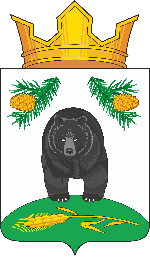 АДМИНИСТРАЦИЯ НОВОКРИВОШЕИНСКОГО СЕЛЬСКОГО ПОСЕЛЕНИЯПОСТАНОВЛЕНИЕ12.04.2023                                                                                                                                          № 63О внесении изменений в постановление от 25.10.2022 № 94 «Об утверждении Административного регламента предоставления муниципальной услуги «Предоставление земельного участка, находящегося в государственной или муниципальной собственности, гражданину или юридическому лицу в собственность бесплатно» В соответствии с Земельным кодексом Российской Федерации, руководствуясь Федеральным законом от 06 октября 2003 года N 131-ФЗ «Об общих принципах организации местного самоуправления в Российской Федерации»ПОСТАНОВЛЯЮ:1. Внести в постановление Администрации Новокривошеинского сельского поселения от 25.10.2022 № 94 «Об утверждении  административного регламента предоставления муниципальной услуги «Предоставление земельного участка, находящегося в государственной или муниципальной собственности, гражданину или юридическому лицу в собственность бесплатно» следующие изменения:В пункте 2.5 Административного регламента слова «15 рабочих дней» заменить на слова «не более двадцати дней».2. Настоящее постановление вступает в силу с даты его официального опубликования.3. Контроль за исполнением настоящего постановления оставляю за собой.Глава Новокривошеинского сельского поселения                                                           А.О. Саяпин(Глава Администрации)